№ п/пНаименование товараЕд. изм.Кол-воТехнические, функциональные характеристикиТехнические, функциональные характеристики№ п/пНаименование товараЕд. изм.Кол-воПоказатель (наименование комплектующего, технического параметра и т.п.)Описание, значение1.Домик №4ДМ-04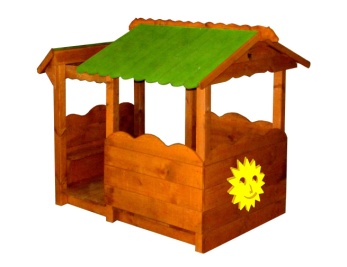 шт.11.Домик №4ДМ-04шт.1Высота  (мм) 1800мм.1.Домик №4ДМ-04шт.1Длина  (мм) 2200мм.1.Домик №4ДМ-04шт.1Ширина  (мм)1600мм.1.Домик №4ДМ-04шт.1Применяемые материалы Применяемые материалы 1.Домик №4ДМ-04шт.1Столбы В количестве 6шт, выполнены из бруса 100*100мм.1.Домик №4ДМ-04шт.1Декоративные  фанерные элементыводостойкая фанера марки ФСФ сорт не ниже 2/2 толщиной  15 мм,  все углы фанеры  закруглены,  радиус  20 мм, ГОСТ Р 52169-2012.1.Домик №4ДМ-04шт.1Крыша  двухскатная, в кол-ве 1шт., с козырьком и фронтонами в сборе, выполнена  из доски толщиной 15мм 1.Домик №4ДМ-04шт.1Декоративный навесВ количестве 1шт., выполнен из доски  толщиной 15мм1.Домик №4ДМ-04шт.1Боковины В количестве 4шт., выполнены из доски  толщиной 15мм.1.Домик №4ДМ-04шт.1полВ количестве 1шт.  выполнен  из доски, толщиной 15мм.1.Домик №4ДМ-04шт.1МатериалыБрус  и деревянная доска выполнены  из сосны  естественной влажности , тщательно отшлифованы  со всех сторон и покрашены  антисептиком в заводских условиях. Влагостойкая фанера  марки ФСФ сорт не ниже 2/2, все торцы фанеры закругленными, радиус  20мм, ГОСТ Р 52169-2012 и окрашенная  краской, специально предназначенной для применения на детских площадках, стойкой к сложным погодным условиям, истиранию, устойчивой к воздействию ультрафиолета и влаги. Скаты крыши и декоративный навес  выполнены из доски толщиной 15мм., с покрытием антисептиком  в заводских условиях.1.Домик №4ДМ-04шт.1ОписаниеДомик №4 состоит: столбы-6шт - скамья- 3шт.-боковые стенки домика -4шт-пол-1шт-крыша двухскатная-1шт.-декоративный навес